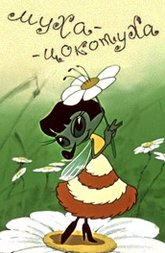 Муха – Цокотуха  на спортивный лад!(можно использовать как сценку по здоровому образу жизни)(  по К.Чуковскому)Выполнила учитель физической культуры 1 квалификационной  категории МБОУ СОШ №6Дорофеева Н.П.Г.Набережные ЧелныМуха, Муха – Цокотуха,Позолоченное брюхо!Муха по полю пошла,Муха  денежку нашла,А пошла не на базар …..Открыла Муха  фитнесс – зал!Приходите,  тараканы,Упражненья покажу!Тараканы  прибегалиНа скакалочках скакали.А букашки – неваляшкиКувырками и прыжкомВсе кругом, кругом, кругом!Нынче Муха  - Цокотуха Физкультурница!Приходили к Мухе блошкиДа поплавали немножко.Нынче быть спортсменом модно!Приходила к МухеБабушка – Пчела,Да и та на месте стоять не моглаБабочка – красавицаХороша на удивленье!Всем показываетБеговые упражненья.Вдруг  какой - то  Паучок – Хилячок!Нашу Муху из фитнесс – зала поволок!!!Хочет бедную изгнать…В фитнесс – зале БАР создать!И вредным всем привычкам зеленый свет дать!Дорогие гости, помогите!!!Паука – Хилячка – остановите!Я вас в спорт привлеклаОт дурных привычек – оберегла!Не оставьте меня,Физкультура  жить должна!А жуки – червяки испугалисьПо углам фитнесс-зала разбежались!Тараканы с сигаретами под маты,А козявочки  с бутылочкой под  лавочки,А букашки под батут.Не желают вылезать,Мухе – физкультурницеФитнесс - зал спасать!И никто даже с места не сдвигается!!!Все упражнения забываются!Все Хилячка боятся!По его привычкам жить стремятся!А злодей-то не шутитМуху – физкультурницуКурить и пить учит!Бар построить уговаривает!Про вредные привычки проговаривает!Муха криком кричит,Надрывается!!А злодей  смеется над ней,Ухмыляется!Вдруг откуда-то летитКомарик - ЛюбознарикА в руке его – учебник,-он все о здоровье знает!Где невежа? не спортсмен?!Не боюсь его я теорем!Подлетает  к  Пауку,Учебник раскрываете,Сидя с ним на лугуЛекцию про здоровый образ жизни читает!Комарик - Любознарик  Муху-ФизкультурницуЗа руку беретИ к Паучку – Хилячку ведет!«Я с невежей   говорил,Про режим, питание и здоровый образ жизниЛекции твердил!Итог!- Паук исправиться решил!!И физкультуру полюбилИ сейчас навеселеВ фитнесс-зал спешит к тебе!Будит упражнения выполнятьСвое здоровье поправлять!Тут букашечки, козявочкиПобросав сигарочки, стекляночкиВыползали из под лавочки!Все избавились они от плохих привычек,То-то стало весело, на душе легко!Эй, сороконожки!Бегите по дорожкеЗовите всех желающих в спортзал,Не жалейте ножки!Всех желающих позвали,В фитнесс - зале все прибрали.Бом, бом, бом, плывут Муха с КомаромСоревнуются!А за ними Клоп, Клоп,В ластах хлоп, хлоп.Козявочки на скакалочки,Букашечки с мотылькамиУпражнения с мячами выполняли!А жуки рогатые - мужики богатые,йогу изучаютСвое душевное и физическое здоровье поправляют.Тара - ра, тара – ра!Зарядилась мошкара.Веселится народМуха-ФизкультурницаЗдоровый дух в народ несет!Красота! красота!Да будит физкультура всегда.Здоровому образу жизни ДА!Четко будит сердце стучатьРеже будут кашли звучать!Будим мы мышцы качать,А про вредные привычки не вспоминать.Вставай на лыжи!По дорожкам бегиСвое здоровье к совершенству веди!Вот и сказочки конец!Будь здоров! ТЫ МОЛОДЕЦ!